1 KLASĖ  9 PAMOKOS UŽDUOTYS1. UŽDUOTISPerrašykite užduotį į sąsiuvinį. Raskite dainoje C-dur  PASTOVIUS  laipsnius ir po natomis surašykite I, III, V 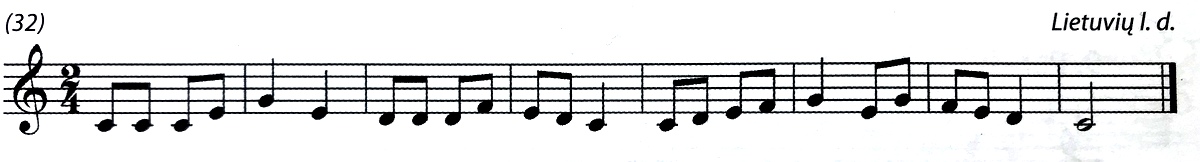 2. UŽDUOTISPerrašykite užduotį į sąsiuvinį.Parašykite natas pagal duotus laipsnius. Brūkšnelis / reiškia sekančią natą reikia rašyt į viršų.Brūkšnelis \ reiškia sekančią natą reikia rašyt žemyn.I2 - antros oktavos nata.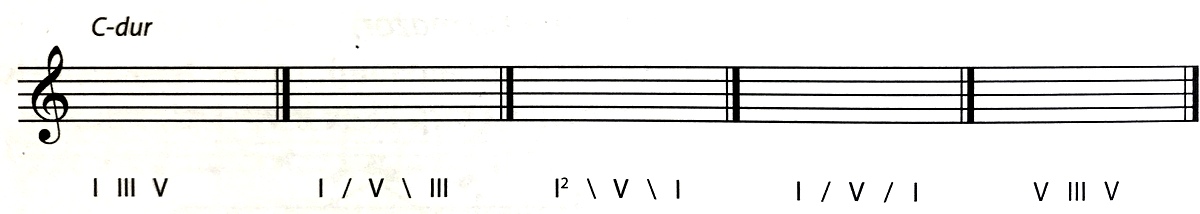 3. UŽDUOTISPerrašykite užduotį į sąsiuvinį.Parašykite takto brūkšnius 2/4 metre.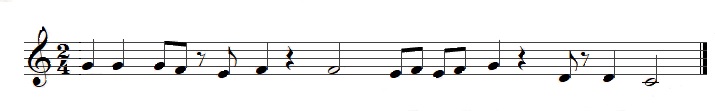 